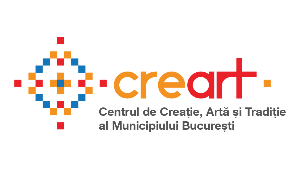 Formular de înscriere pentru categoria „Produse alimentare”Târg Festivalul Etniilor „Etnorama”Ediția a III-a12-14 mai , Parcul Herăstrău, intrarea Charles De GaullePrecizare importanta!Etnorama este festivalul ce reunește culturi diferite, etnii din spațiul românesc și care dorește să ofere publicului bucureștean imagini cât mai variate ale specificului cultural al minorităților și comunităților naționale. Din acest motiv, căutam expozanți care, prin produsele lor, să ofere bucațele din cultura culinară a acestor etnii și nu vor fi luate în considerare formularele ce vor prezenta produse românești.Participarea în calitate de expozant în cadrul evenimentului se realizează prin completarea formularului, transmiterea tuturor documentelor solicitate și selectarea expozantului de către comisia de selecție.În completarea formularului trebuie să oferiți informații suficiente, relevante activității dumneavoastră și să vă încadrați într-una dintre categoriile enumerate în formular.  Dacă organizatorul are îndoieli asupra calității sau veridicității produselor din maniera în care au fost prezentate în formularul de înscriere, își rezervă dreptul de a plasa expozantul înscris într-o altă categorie.Expozanții înscriși ce vor fi acceptați în urma procesului de selecție, vor ocupa un spațiu alocat  de către organizator, ținând cont de nevoile logistice ale acestuia.____________________________________________________________________________________________________________________________________________________________________________________________________________________________________________________________________________________________________________________________________________________________________________________________________________________________________________________________________________________________________________________________________________________________________________________________________________________________________________________________________________________________________________________________________________________________________________________________________________________________________________________________________________________________________________________________________________________________________________________________________________________________________________________________________________________________________________________________________________________________________________________________________________________________________________________________________________________________________________________________________________________________________________________________________________________________________________________________________________________________________________________________________________________________________________________________________________________________________________________________________________________________________________________________________________________________________________________________________________________________________________________________________________________________________________________________________________________________________________________________________________________________________________________________Formular de înscriere*Minim 5 fotografii ale produselor*Minim 2 fotografii ale standului de la un eveniment anteriorMinim 5 fotografii ale locului/atelierului/laboratorului de producție Alte documente de prezentare_________________________________________________Declarație de Autenticitate*Copie Certificat de Înregistrare Fiscală*Copie C.I administrator/președinte*Document de înregistrare emis de către Direcția Sanitar Veterinară*Toate detaliile și informațiile oferite în prezentul formular sunt confidențiale. Informațiile sunt păstrate în dosarul de aplicare în format fizic și electronic în baza de date creart. Informațiile oferite pot sta la baza unor eventuale referințe în organizarea evenimentelor viitoare.Organizatorul poate prelua imagini de pe site-ul sau pagina de Facebook a expozantului pentru a promova produsele și standul acestuia pe rețelele sociale ale evenimentului.           Da, sunt de acord!						                                         Nu, nu sunt de acord!Prin completarea acestui formular, confirm că am citit și înțeles toate secțiunile acestuia. De asemenea, confirm că toate detaliile și materialele atașate sunt corecte și reale. Înțeleg că falsificarea informațiilor din dosarul de aplicare și o înregistrare ulterioară cu aceleași date, conduc la excluderea din procesul de selecție. Nume și Prenume:Semnătură:Data:Declarație de Autenticitate Vă rugăm să explicați în detaliu procesul de realizare al produselor pe care doriți să le comercializați, implicarea dumneavoastră în producerea lor și mai ales apartența la specificul culinar al etniei prezentate:____________________________________________________________________________________________________________________________________________________________________________________________________________________________________________________________________________________________________________________________________________________________________________________________________________________________________________________________________________________________________________________________________________________________________________________________________________________________________________________________________________________________________________________________________________________________________________________________________________________________________________________________________________________________________________________________________________________________________________________________________________________________________________________________________________________________________________________________________________________________________________________________________________________________________________________________________________________________________________________________________________________________________________________________________________________________________________________________________________________________________________________________________________________________________________________________________________________________________________________________________________________________________________________________________________________________________________________________________________________________________________________________________________________________________________________________________________________________________________________________________________________________________________________________Produse alimentare (se pot bifa ambele căsuțe, unde este cazul)           Sunt producătorul preparatelor alimentare finite vândute.           Sunt producătorul majorității materiei prime folosite în prepararea produselor vândute.Nume și Prenume_______________________________Denumire Expozant____________________________Data_________________________________________A1Produse alimentare preparate în locația târguluiDiferite feluri de mâncare, preparate pe loc, comercializate la porție/gramaj.Diferite feluri de mâncare, preparate pe loc, comercializate la porție/gramaj.A2Produse alimentare de tip fast-food preparate în locația târguluiProduse alimentare precum: sandwich-uri, hot-dog etc.Produse alimentare precum: sandwich-uri, hot-dog etc.A3Produse alimentare preparate în afara locației târguluiProduse alimentare precum: dulciuri ambalate si neambalate, borcane cu diverse preparte specifice culturii culinare ale respectivei etnii,Produse alimentare precum: dulciuri ambalate si neambalate, borcane cu diverse preparte specifice culturii culinare ale respectivei etnii,A4Stand de băuturiProduse precum: ceai, cafea, ciocolata caldă, băuturi răcoritoareProduse precum: ceai, cafea, ciocolata caldă, băuturi răcoritoareInformații ale persoanei care completează formularul:Informații ale persoanei care completează formularul:*Nume*Prenume*Adresă:*Nr. telefon (1):  Nr. telefon (2):*Adresă e-mail:*Funcția:Informații personalitate juridică:Informații personalitate juridică:*Denumirea pers.   juridică:*Sediu social:*Nr. telefon:*Adresă e-mail:  Website:  Facebook:Categorii produse alimentare - Selectați categoria în care considerați că vă încadrați:Categorii produse alimentare - Selectați categoria în care considerați că vă încadrați:A1Produse alimentare preparate în locația târguluiA2Produse alimentare de tip Fast-Food preparate în locația târguluiA3Produse alimentare preparate în afara locației târguluiA4Stand de băuturi1.2.3.4.5.6.7.